Name: ______________________________________					First Grade Homework!      Week of January 13-17 2019*Fundations Quiz WednesdayFundations Words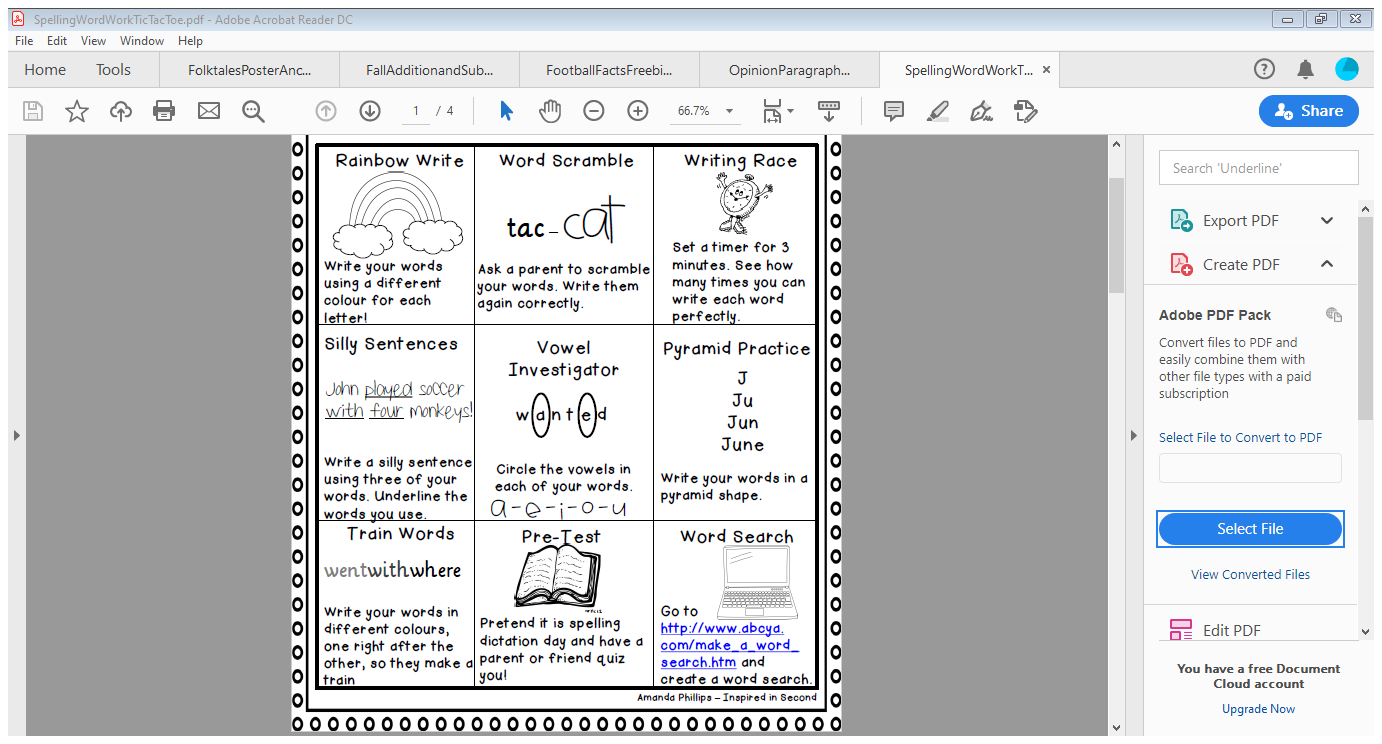 1. quick2. man                       3. fan4. shell5. ham	6. ran7. back8. mall9. Rick10. panMondayTuesdayWednesdayThursdayFridayFundationsPlease practice your Fundations words by completing three different activities in a row by Friday in your homework notebook.  The menu can be found on the back of the homework sheet.  Three in a row can be vertical, horizontal or diagonal.  Please practice your Fundations words by completing three different activities in a row by Friday in your homework notebook.  The menu can be found on the back of the homework sheet.  Three in a row can be vertical, horizontal or diagonal.  Please practice your Fundations words by completing three different activities in a row by Friday in your homework notebook.  The menu can be found on the back of the homework sheet.  Three in a row can be vertical, horizontal or diagonal.  Please practice your Fundations words by completing three different activities in a row by Friday in your homework notebook.  The menu can be found on the back of the homework sheet.  Three in a row can be vertical, horizontal or diagonal.  MathStudents can go to Zearn.com and type in their login and password. Class code: CT2P2Q. Monday: Module 2/Lesson 2. Tuesday: Module 2/Lesson 3. Wednesday: Module 2/Lesson 4. Thursday: Module 2/Lesson 6.Students can go to Zearn.com and type in their login and password. Class code: CT2P2Q. Monday: Module 2/Lesson 2. Tuesday: Module 2/Lesson 3. Wednesday: Module 2/Lesson 4. Thursday: Module 2/Lesson 6.Students can go to Zearn.com and type in their login and password. Class code: CT2P2Q. Monday: Module 2/Lesson 2. Tuesday: Module 2/Lesson 3. Wednesday: Module 2/Lesson 4. Thursday: Module 2/Lesson 6.Students can go to Zearn.com and type in their login and password. Class code: CT2P2Q. Monday: Module 2/Lesson 2. Tuesday: Module 2/Lesson 3. Wednesday: Module 2/Lesson 4. Thursday: Module 2/Lesson 6.Students can go to Zearn.com and type in their login and password. Class code: CT2P2Q. Monday: Module 2/Lesson 2. Tuesday: Module 2/Lesson 3. Wednesday: Module 2/Lesson 4. Thursday: Module 2/Lesson 6.ReadingRead for 15 minutes.What did you read?__________________Read for 15 minutes.What did you read?__________________Read for 15 minutes.What did you read?__________________Read for 15 minutes.What did you read?__________________How was my day?Parent signature requiredon line providedPink             	PurpleBlue             	GreenYellow         	OrangeRed__________________Pink             	PurpleBlue             	GreenYellow         	OrangeRed__________________Pink             	PurpleBlue             	GreenYellow         	OrangeRed__________________Pink             	PurpleBlue             	GreenYellow         	OrangeRed__________________Pink             	PurpleBlue             	GreenYellow         	OrangeRed__________________